科技部中部科學工業園區管理局高科技產業設備技術暨智能化研發計畫─先期階段智能化製造業創新創業專題研討會「智能化製造業實踐-借鏡工業4.0」研討會系列 製造業是一個國家的經濟命脈，且長久以來一直被視為勞力密集產業，因此各企業為了降低生產成本，多會將工廠遷移至薪資成本較低的地區，如早期的台灣、現今的大陸及東南亞等地。麥肯錫全球研究院分析(HIS環球透視)自1980年至2010年全球前15強製造業國家，新興國家所佔的比例愈來愈高。對此美國、德國、英國等國為了振興製造業分別提出國家級重要政策，期望藉此吸引高附加價值之航太、汽車、IT模具、紡織、光電、鐘錶、醫療、國防、自動化、能源及半導體等產業相關零組件之製造業企業回流，並帶動該國經濟。綜觀全球製造產業的發展均朝向智慧化、聯網化，台灣面臨人力減少與大陸及東南亞等國家勞力成本較低的競爭下，台灣製造業也需朝向智慧化、聯網化發展。於世界先進國家中，德國的工業4.0技術發展，屬於較成熟與領先的地位，因此本系列研討會特別針對德國工業4.0技術做一解析，期望能夠藉由瞭解德國工業4.0的作法，來探討台灣該如何執行自己的智能化製造業。舉辦日期：105年8月17日（星期三）舉辦地點: 中興大學中科園區育成中心2F國際會議廳（台中市西屯區科園路19號）報名時間：即日起至 105 年 8 月 16 日中午 11:30 前 (額滿為主)參加方式：預先報名（傳真與E-mail報名）、免費參加、備茶點、午餐招待聯絡方式：高科技產業設備技術暨智能化研發與推廣計畫辦公室吳湞伊  主任                           呂俊仁 專員   EMAIL：pingi86wu@gmail.com            EMAIL：peterlu230@dragon.nchu.edu.tw電話：04-36068996分機4501、4502傳真：04-36068995地址：407台中市西屯區科園路19號 講師簡介李智台灣IBM資深策略暨技術顧問、東吳大學巨量資料管理學院業界教師專長：系統整合 (EAI) 、企業架構、策略地圖、系統動力等企業轉型管理方法與實踐、智能分析 (Business Analytics)，巨量資料 (Big Data)等綱要：​1.當前製造業經營挑戰     2.工業 4.0 真義 3.開放式創新模式         4.產品生命週期新管理觀 5.邁向智慧製造           6.物聯網科技整合 7.新經濟地理-南向挑戰    8.結論劉旺林 博士現職：精膜科技股份有限公司 總經理、精密機械研究發展中心 顧問學歷：中興大學精密工程研究所 博士 經歷： 精密機械研究發展中心 副總經理 、經濟部小型企業創新研發計畫(SBIR)機械領域審查委員 中華民國檢測驗證協會 董事、精密機械與模具策略聯盟 監事、國立彰化師範大學電機系兼任助理教授、國立勤益科技大學機械系兼任助理教授、工業技術研究院機械工業研究所工程師綱要:未來機械設備需要做得更棒、更聰明、更好用；藉由智慧生產系統串聯生產線每一台智慧機器、機器手臂等，以建構物聯網智慧工廠來實現虛實並存的智慧製造環境；智慧機器能透過感測器獲得物理狀態，能夠在失效前進行預防性的更換或保養，避免以外的停機狀況；透過訊號監測累積建立維修系統化管理，能夠建立與分享廠內人員維修知識；透過訊號監測能夠適時進行機台能力調整或校準，優化機台效能，降低成品不良率；透過感測器獲得實際加工狀態，以最適化的參數設定，達到最佳成形效益。施正修研華寶元數控公司處長專長：自動控制，曾負責寶元控制器的運動模組開發，現負責寶元控制器系統整合與應用。綱要:主要是針對在工業4.0時代，控制系統如何滿足聯網與智慧製造的需求智能化製造業創新創業專題研討會報名表※報名時間：即日起至 105 年 7 月 26 日中午 11:30 前 (額滿為主)※填妥此表後，請mail回傳至：吳湞伊 pingi86wu@gmail.com 或傳真至：04-36068995報名※本表個人資料僅供受理報名使用。※本校區停車位有限，請儘量共乘或搭乘公車(45號)，停車請依下圖指示。 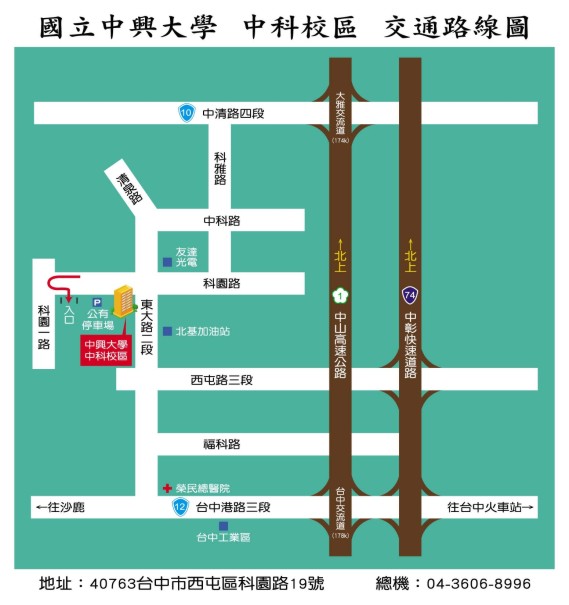 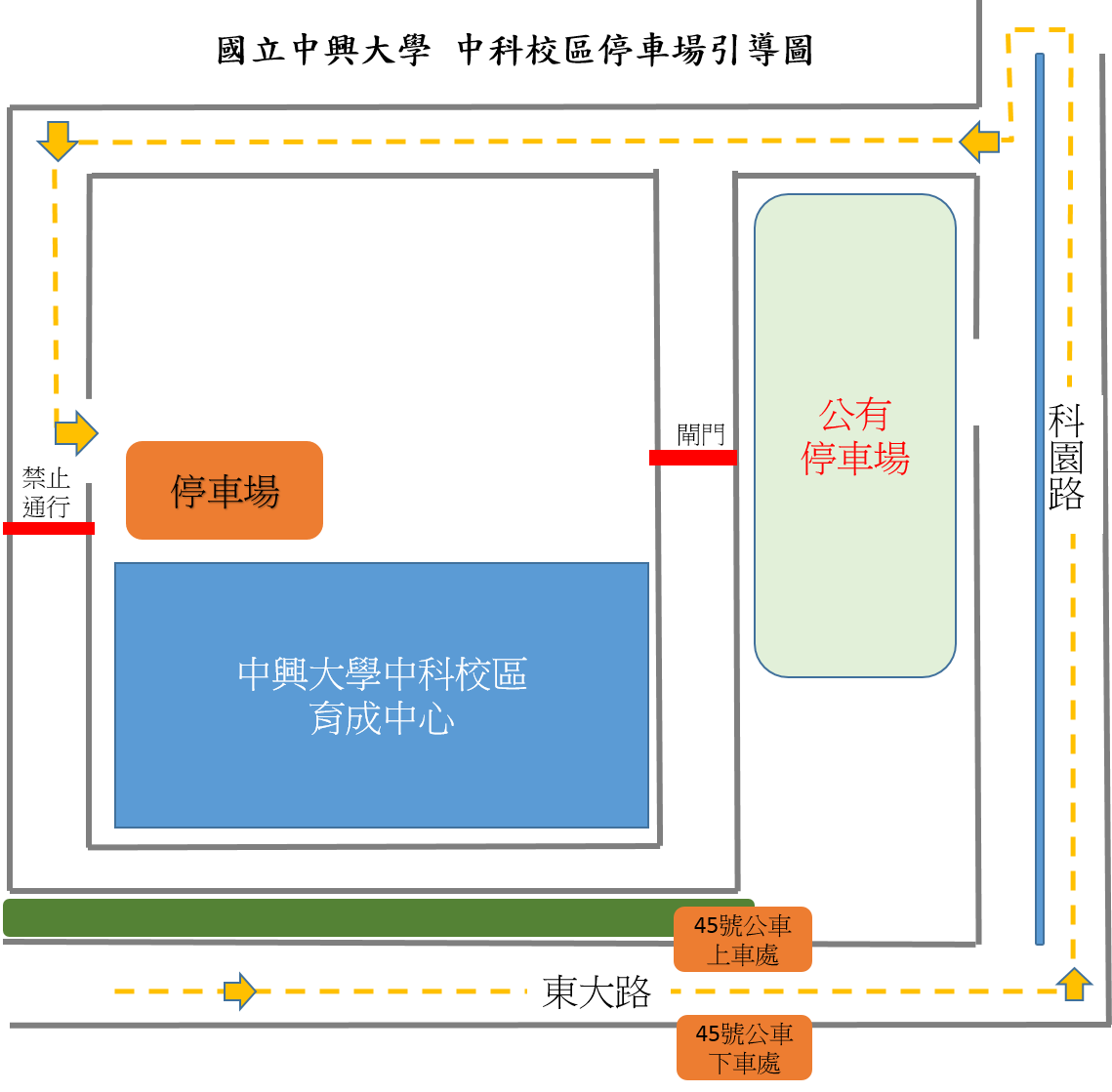 「智能化製造業實踐-借鏡工業4.0」研討會系列（二）「智能化製造業實踐-借鏡工業4.0」研討會系列（二）「智能化製造業實踐-借鏡工業4.0」研討會系列（二）時間主    題演講者8：45-9：15報到9：15-9：25開幕致詞王國禎中興大學工學院院長9：25-10：35智慧機械實現價值創造之探討劉旺林 博士精膜科技股份有限公司 總經理精密機械研究發展中心 顧問10：35-10：50Tea timeTea time10：50-12：10工業 4.0 — 面向市場 驅動 智慧製造 面面觀（一）李智台灣IBM資深策略顧問12：10-13：10午餐午餐13：10-14：20工業 4.0 — 面向市場 驅動 智慧製造 面面觀（二）李智台灣IBM資深策略顧問14：20-14：40Tea timeTea time14：40-16：00工業4.0控制系統解決方案施正修處長研華寶元數控公司公  司  名  稱公  司  名  稱姓 名姓 名單 位職  稱午餐Email聯絡電話1□葷 □素2□葷 □素3□葷 □素4□葷 □素5□葷 □素6□葷 □素7□葷 □素8□葷 □素9□葷 □素10□葷 □素